5.pielikums Ministru kabineta ____.__________noteikumiem Nr._____Pārbaudes akts Nr._______ par īpaši aizsargājamo nemedījamo sugu vai migrējošo sugu dzīvnieku nodarītajiem postījumiem akvakultūrai____________							_____.____.________               (vieta)									(datums)Pārbaude veikta ______.gada _____._____________. Pārbaudē piedalās: komisijas locekļi:____________________________________________________________________________________________________________________________________________________________________________________________________________________________________________________________________________________________________________(iestāde, struktūrvienība, amats, vārds, uzvārds)eksperti:______________________________________________________________________________________________________________________________________________________(institūcija, vārds, uzvārds, darbības joma, sertifikāta (ja ir) datums un numurs)iesniedzējs: ___________________________________________________________________________(vārds, uzvārds, personas kods)Pārbaude veikta, pamatojoties uz: iesniedzēja __________________________________________________________________                                                         __________________________________________________________________________________________(vārds, uzvārds, personas kods; juridiskai personai – nosaukums (firma) un reģistrācijas numurs)pieteikumu _________________________________________________________________(pieteikuma saņemšanas datums un reģistrācijas numurs)Zemes īpašnieks vai lietotājs ______________________________________________________________________________________________________________________________________________(vārds, uzvārds, personas kods; juridiskai personai – nosaukums (firma) un reģistrācijas numurs)Īpašuma nosaukums un kadastra numurs __________________________________________Apsekotās zemes vienības kadastra apzīmējums ____________________________________Apsekotā īpašuma (zemes vienības) atrašanās vieta _____________________________________________________________________________________________________________(novads, pagasts vai pilsēta)Pārbaudē konstatēts:1. Zivju dīķu, kuros nodarīti postījumi, skaits ______________________________________2. Zivju dīķu, kuros nodarīti postījumi, kopējā platība (ha) ____________________________3. Katra zivju dīķa, kurā nodarīti postījumi, platība (ha): ____________________________________________________________________________________________________________________________________________________________________________________4. Postījumus nodarījušās dzīvnieku sugas:4.1. zivjēdāju putnu sugas (atzīmēt ar x):	 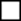 	zivjēdāju putnu sugu skaits _______________	zivjēdāju putnu sugu nosaukumi ______________________________________________________________________________________________________________________4.2. ūdrs (atzīmēt ar x):	5. Veiktie aizsardzības pasākumi postījumu novēršanai________________________________________________________________________________________________________________________________________________________________________________________________________________________________________________________________6. Ļaunprātīgi veicināta nodarīto zaudējumu rašanās vai to apmēra palielināšanās (atzīmēt ar x):	                                                                                                ir											nav	_________________________________________________________________________________________________________________________________________________________________________________________________________________________________(pamatojums konstatētajam)7. Cita informācija _______________________________________________________________________________________________________________________________________Pielikumā (kartoshēma, fotouzņēmumi):_________________________________________________________________________________________________________________________________________________________________________________________________________________________________Komisijas locekļi: ____________________________________________________________________________________________________________________________________________________________________________________________________________________________________________________________________________________________________________(vārds, uzvārds, paraksts)Eksperti:______________________________________________________________________________________________________________________________________________________(vārds, uzvārds, paraksts)Iesniedzējs:___________________________________________________________________________(vārds, uzvārds, paraksts)Atzīme par atteikšanos parakstīt pārbaudes aktu: _________________________________________________________________________________________________________________________________________________________________________________________________________________________________Vides aizsardzības un reģionālās attīstības ministrs				K.GerhardsIesniedzējs:Vides aizsardzības un reģionālās attīstības ministrs				K.GerhardsVīza:Valsts sekretārs								R.Muciņš10.02.2016 11:00273V.Bernards67026524Vilnis.bernards@varam.gov.lv